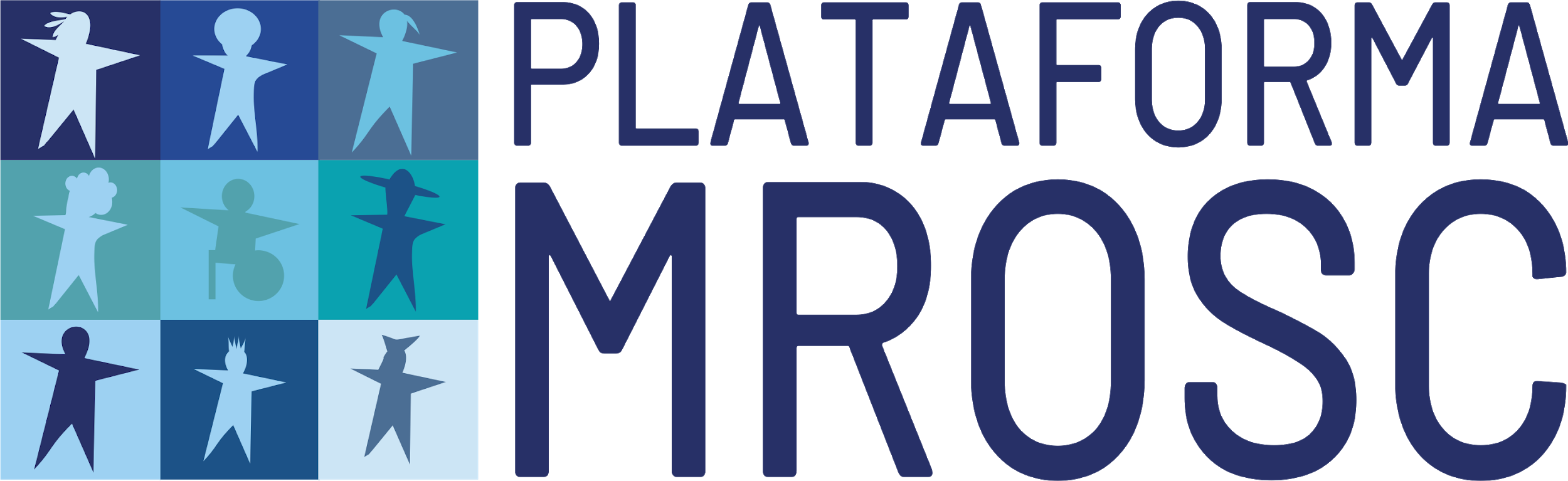 Termo de Referência para Avaliação Externa Intermediária  Resultado FinalProjeto: Fortalecimento e Regionalização da Plataforma por um novo Marco Regulatório das Organizações da Sociedade Civil - Plataforma MROSCRequerente: Cáritas BrasileiraCo-requerente: ELO Ligação e OrganizaçãoDuração: Outubro de 2018 a setembro de 2022Apoiadores: Comissão EuropeiaResultado FinalA Plataforma MROSC, por meio deste comunicado, torna público o resultado do processo de seleção referente ao Termo de Referência para Avaliação Externa Intermediária no âmbito do Projeto: Fortalecimento e Regionalização da Plataforma por um Novo Marco Regulatório das Organizações da Sociedade Civil – Contrato N° CSOLA/2018/399-177. Agradecemos o interesse dos/as consultores/as.Selecionada:Hernandez Lerner & Miranda Advocacia e ConsultoriaBrasília, 26 de março de 2021.Plataforma MROSC